CURRICULAM VITAERajadurai 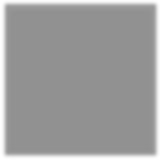 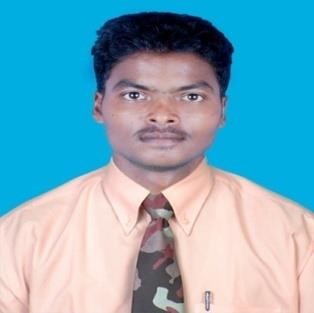 Email	: rajadurai-394167@2freemail.com EMPLOYMENT HISTORY:	                                                                                                                                                    OUTDOOR SALESMANDubai, UAEMarch 2019- Aug 2019ACADEMIC QUALIFICATIONS:IT SUPPORT EXECUTIVEChennai, Tamil NaduJune 2017 – Dec 2018TEAM COORDINATOR DISTRIBUTORCuddalore, Tamil NaduJune 2013 - May 20172013-2017 B.E Information Technology at Annamalai University, Chidhambaram - 6.6 CGPA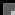 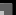 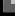 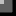 2013 HSC at Government Higher Secondary School, Tholudur - 58.16%2011 SSLC at Nehru Higher Secondary School, Eraiyur, Perambalur (Dt) - 78.2%SOFTWARE TOOLS:MICROSOFT OFFICEMATLABVISUAL C++TURBO C++C#JAVA,JAVASCRIPT,JSPSKILLS:Good leadershipC# know for excellent grade in chidhambaram NIIT.Easily negotiate with other people.Can work effectively in team, as well as individually.Have good inter-personal skills.CERTIFIED COURSE:Desktop Engineering & CISCO Network Device AdministrationC# in .Net Frame WorkPASSPORT DETAILS:Date Of Issue	: 11/09/2017Date Of Expiry : 10/09/2027Visa Status	: Visit Visa (05/07/2019 To 05/10/2019)PERSONAL INFORMATION:Sex:	Male.Date of Birth:	10th Jun, 1996. Language Known: English & Tamil. Nationality:		Indian.Strength:	Confident, Positive attitude, Hardworking, Punctuality, Good listener.Hobbies:	Reading Newspaper, Starring act,Drawing etc.DECLARATION:I Here by inform you that all the statement made above are true the best of my knowledge and belief.DATE:	(RAJADURAI )